[ALL INDIA TENNIS ASSOCIATION]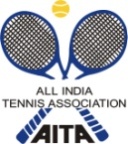 HOTEL DETAILS :RULES / REGULATIONSFor address please open this link-https://www.google.co.in/maps/place/Jamna+Tennis+Academy/@26.9971186,75.7590295,15z/data=!4m5!3m4!1s0x0:0x85339b461186f177!8m2!3d26.9971186!4d75.7590295From Railway Station to DestinationTurn left from Railway station and reach uptoPanipech circle (approx 2.5 km)Turn leftChomuPulia Circle ( Appx 2 km). Turn Right towards sikar and drive approximately 7 km and reach upto Ajmer- Delhi Bypass Road. Before the overbridge, turn left till the underpass and take a U turn and drive approximately 1.5 km. Then turn left towards new Lohamandi Road. After 700 mts the destination will be at the right side.From Delhi to Jamna Tennis AcademyFrom Delhi, drive up to Chandbaji and turn towards Ajmer Expressway.Reach up to the Daulatpura toll gate (last toll gate before destination)Go straight, 13 km and reach up to the over bridge Just after over bridge take the left exit and drive straight up to the underpass(1.5 km)Take a U turn and drive approximately 1.5 kmThen turn left towards new Lohamandi Road. After 700 mts the destination will be at the right sideNAME OF THE TOURNAMENTJAMNA-AITAAITA TALENT SERIES (7) TENNIS TOURNAMENT 2019 BOYS & GIRLS under 14 & 16NAME OF THE  ASSOCIATION    AITA  TRUST               HONY. SECRETARY OF ASSOCIATIONADDRESS OF ASSOCIATIONTOURNAMENT WEEK25th MARCH, 2019THE ENTRY IS TO BE SENT BY EMAIL ONLY THE ENTRY IS TO BE SENT BY EMAIL ONLY THE ENTRY IS TO BE SENT BY EMAIL ONLY THE ENTRY IS TO BE SENT BY EMAIL ONLY THE ENTRY IS TO BE SENT BY EMAIL ONLY jamnatennisacademy@gmail.comjamnatennisacademy@gmail.comjamnatennisacademy@gmail.comjamnatennisacademy@gmail.comjamnatennisacademy@gmail.comjamnatennisacademy@gmail.comjamnatennisacademy@gmail.comADDRESSADDRESSADDRESSADDRESSADDRESSJAMNA TENNIS ACADEMY, NEW LOHAMANDI ROAD, NEAR 14 NO. FLYOVER, SIKAR BY PASS ROAD,  JAIPUR,  (RAJASTHAN)www.jamnatennisacademy.comJAMNA TENNIS ACADEMY, NEW LOHAMANDI ROAD, NEAR 14 NO. FLYOVER, SIKAR BY PASS ROAD,  JAIPUR,  (RAJASTHAN)www.jamnatennisacademy.comJAMNA TENNIS ACADEMY, NEW LOHAMANDI ROAD, NEAR 14 NO. FLYOVER, SIKAR BY PASS ROAD,  JAIPUR,  (RAJASTHAN)www.jamnatennisacademy.comJAMNA TENNIS ACADEMY, NEW LOHAMANDI ROAD, NEAR 14 NO. FLYOVER, SIKAR BY PASS ROAD,  JAIPUR,  (RAJASTHAN)www.jamnatennisacademy.comJAMNA TENNIS ACADEMY, NEW LOHAMANDI ROAD, NEAR 14 NO. FLYOVER, SIKAR BY PASS ROAD,  JAIPUR,  (RAJASTHAN)www.jamnatennisacademy.comJAMNA TENNIS ACADEMY, NEW LOHAMANDI ROAD, NEAR 14 NO. FLYOVER, SIKAR BY PASS ROAD,  JAIPUR,  (RAJASTHAN)www.jamnatennisacademy.comJAMNA TENNIS ACADEMY, NEW LOHAMANDI ROAD, NEAR 14 NO. FLYOVER, SIKAR BY PASS ROAD,  JAIPUR,  (RAJASTHAN)www.jamnatennisacademy.comTOURNAMENT DIRECTORTOURNAMENT DIRECTORTOURNAMENT DIRECTORTOURNAMENT DIRECTORTOURNAMENT DIRECTOR  Mrs. SAVITA GAJRAJ      Mrs. SAVITA GAJRAJ      Mrs. SAVITA GAJRAJ      Mrs. SAVITA GAJRAJ      Mrs. SAVITA GAJRAJ      Mrs. SAVITA GAJRAJ      Mrs. SAVITA GAJRAJ    CATEGORY ()N(      )NS(      )(      )SS(      )CS( )TS()AGE GROUPS ()U-10(  )U-12()()U-14()U-16()U-18( )Men’s()()Women’s(  )SIGN-INQUALIFYING22/03/2019-12 to 2 pmMAIN DRAW24/03/2019-12 to 2 pmMAIN DRAW SIZESingles32Doubles16QUALIFYING DRAW SIZESinglesOpenDoublesNADATES FOR SINGLESQUALIFYING23/03/2019 & 24/03/2019MAIN DRAW25/03/2019 to 29/03/2019ENTRYDEADLINE04/03/2018WITHDRAWAL DEADLINE18/03/2019NAME OF THE VENUENAME OF THE VENUEJAMNA TENNIS ACADEMYJAMNA TENNIS ACADEMYJAMNA TENNIS ACADEMYADDRESS OF VENUEADDRESS OF VENUEJAMNA TENNIS ACADEMY,NEW LOHAMANDI ROAD, NEAR 14 NO. FLYOVER, SIKAR BY PASS ROAD, JAIPUR, ( RAJASTHAN)www.jamnatennisacademy.comJAMNA TENNIS ACADEMY,NEW LOHAMANDI ROAD, NEAR 14 NO. FLYOVER, SIKAR BY PASS ROAD, JAIPUR, ( RAJASTHAN)www.jamnatennisacademy.comJAMNA TENNIS ACADEMY,NEW LOHAMANDI ROAD, NEAR 14 NO. FLYOVER, SIKAR BY PASS ROAD, JAIPUR, ( RAJASTHAN)www.jamnatennisacademy.comTOURNAMENT REFEREETOURNAMENT REFEREEMr.  MUKESH BALWADA+91 8107465172Mr.  MUKESH BALWADA+91 8107465172Mr.  MUKESH BALWADA+91 8107465172TOURNAMENT QUERIESKRISHNA CHOUDHARY7568855565KRISHNA CHOUDHARY7568855565KRISHNA CHOUDHARY7568855565KRISHNA CHOUDHARY7568855565COURT SURFACECLAYCLAYBALLSAITA ApprovedNO.OF COURTS0505FLOODLITYESNAMESADDRESSTARIFFJAMNA TENNIS HOSTELAt venue2000/- RUPEES FOR DOUBLE ROOM(2 persons) with 3 meals OR1200/- per person with 3 mealsHOTEL LICHANA HAVELIROAD NO. 14, V.K.I AREA,NEAR DELHI BYE PASS FLY OVER, SIKAR ROAD,JAIPUR 302032.PH-01416055669,9461045887,7791929598. DISTANCE 1.5 KM FROM  THE VENUE850/- RUPEES FOR SINGLE1100/-  RUPEES FOR DOUBLEHotel  PARK OCEANA-4, OPP. BHAWANI NIKETAN SCHOOLSIKAR ROAD, JAIPUR-302039MOBILE-9549177755PHONE-+91  141 2337787www.hotelparkocean.comE-mail:sales@hotelparkocean.comDistance 6 KM From the VENUE1700/-  RUPEES FORDoubleParadise Hotelwww.paradisehotels.in MAIL-sales1@paradisehotels.in A-2/3/11/12, Metal Colony, Sikar Road, Opposite BhawaniNiketan School,Jaipur-302023,  Rajasthan, Mobile No. +91-9799299206  | Phone +91-141-6700700|  DISTANCE 6  KM FROM VENUE 2100/-  RUPEES FOR DOUBLEENTRY
No entry will be accepted through telephone.Please carry your Original AITA ITN Card for sign in On SIGN IN DAY 12-2 pm.
AGE ELIGIBILITY
Players born:After 1st Jan 2001 are eligible for participation in U/18, After 1st  Jan 2003 are eligible for participation in U/16, After 1st  Jan 2005 are eligible for participation in U/14,After 1st Jan 2007 are eligible for participation in U/12.
ENTRY FEEAITA Registration CardIt is mandatory for the player to carry ORIGINAL REGISTRATION CARD for the sign-in. In case the player registration is in process with AITA, the player has to carry receipt or copy of mail from AITA confirming that player registration is in process.